CORPORACIÓN EDUCACIONAL  A&GColegio El Prado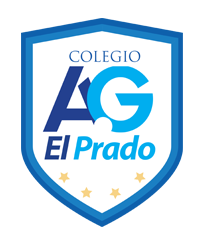 Cooperativa nº 7029 – PudahuelTeléfonos: 227499500  -   227476072www.colegioelprado.cldireccioncolegioelprado@gmail.comRBD: 24790-1  Profesor(a): Carlos Quero Valdés                                                                                           CURSO: 2° Medio                                                                           GUÍA N° 3OBJETIVO: Analizar un texto narrativo para reconocer los conflictos y las características de los personajes.ACTIVIDADES:Lee el siguiente cuento breve y, a continuación, responde las preguntas propuestas.                                Música                                                                    Ana María MatuteLas dos hijas del Gran Compositor, de cuatro y seis años, estaban acostumbradas al silencio. En la casa no debía oírse ningún ruido, porque papá trabajaba. Andaban de puntillas, en zapatillas, y solo a ráfagas el silencio se rompía con las notas de piano de papá. Y otra vez silencio... Un día, la puerta del estudio quedó mal cerrada, y la más pequeña de las niñas se acercó sigilosamente a la rendija; pudo ver cómo papá, a ratos, se inclinaba sobre un papel, y anotaba algo.La niña pequeña corrió entonces en busca de su hermana mayor. Y gritó, gritó por primera vez en tanto silencio:—¡La música de papá, no te la creas…! ¡Se la inventa!                                                                                          Matute, A. M. (2014). Música. En Revista Terral, Nº 15, Málaga.1. Caracteriza al padre de las niñas del relato. Para realizar esta tarea, considera los aspectos revisados en la guía N°2 (pág. 36 del texto).  Subraya las marcas textuales que te permiten analizar al personaje.2.  Reflexiona sobre  la caracterización que elaboraste en la actividad 1. Considera  los siguientes criterios:• ¿Qué elementos de la narración permitieron construir la imagen del padre?• ¿Cómo interpretaste el nombre con el que el narrador se refiere al padre (“Gran Compositor”)?3. ¿Cuál es el conflicto de la historia? 4. ¿Qué descubre la niña menor en relación con el trabajo del padre? Interpreta qué es lo que le llama la atención.